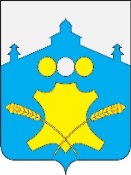 Администрация Советского сельсоветаБольшемурашкинского муниципального района Нижегородской областиРАСПОРЯЖЕНИЕ07 мая   2020 г.                                                                             № 15Об утверждении проекта планировки и межевания участка под строительство 22 квартирного жилого дома, расположенного по адресу: Нижегородская область, Большемурашкинский район, поселок Советский, в 40 м. от дома 23В соответствии с Федеральным законом РФ от 06.10.2003 N 131-ФЗ  "Об общих принципах организации местного самоуправления в Российской Федерации", со статьями 82, 41 - 43, 46 Градостроительного кодекса Российской Федерации, Уставом Советского сельсовета  Большемурашкинского муниципального района Нижегородской области с учетом протокола публичных слушаний от 06.05.2020 года и заключения о результатах публичных слушаний от 06.05.2020 года:1. Утвердить прилагаемый проект планировки и межевания участка под строительство 22 квартирного жилого дома, расположенного по адресу: Нижегородская область, Большемурашкинский район, поселок Советский, в 40м от дома 23 (далее – проект планировки и межевания территории).2. Утвержденный проект планировки и межевания территории разместить на официальном сайте администрации Советского сельсовета в информационно-телекоммуникационной сети «Интернет».3. Отделу  капитального строительства, архитектуры  и жилищно-коммунального хозяйства администрации Большемурашкинского  муниципального  района в течение десяти рабочих дней со дня утверждения обеспечить размещение проекта планировки и межевания территории в государственной информационной системе обеспечения градостроительной деятельности.4. Настоящее распоряжение разместить на официальном сайте администрации Советского сельсовета в информационно-телекоммуникационной сети «Интернет».Глава администрации сельсовета                                         Н.В. Курагина